湖南西部区域肿瘤防治中心项目肿瘤住院大楼CFG桩检测项目招标公告 本招标项目湖南西部区域肿瘤防治中心项目经《怀发改社会〖2020〗9号》批准建设，建设资金来自项目单位自筹、怀化市市级财政支持。招标人为怀化市第二人民医院，项目已具备招标条件，现对肿瘤住院大楼CFG桩检测项目进行公开招标。项目概况与招标范围项目名称：湖南西部区域肿瘤防治中心项目肿瘤住院大楼CFG桩检测项目编码：HHSDERMYY-23020           3.建设地点：怀化市第二人民医院鹤城院区内4.肿瘤住院大楼：框架结构、地上12层、地下2层、（地下1层为动力设备、中央空调机房等，地下2层为停车场），建筑高度53米，总面积为41497.62平方米。5.招标范围：本次招标主要是肿瘤住院大楼CFG桩检测，设计CFG桩约1040根、桩直径500mm、桩长7~24米、桩顶2米范围内配构造钢筋、桩身砼强度C25,其内容范围包括但不限于：低应变检测、单桩竖向抗压静载试验、复合地基静载试验检测、材料检测等服务内容。6.招标控制价为：人民币142250元。检测单位应当按国家规范及设计图纸要求对湖南西部区域肿瘤防治中心项目肿瘤住院大楼CFG桩进行检测，不得减少检测范围和内容，并承担因未按规范及设计图纸进行检测导致的相应经济、法律责任。投标报价固定单价的范围包含检测和对比检测（或抽检），以及在实施检测过程中的人员服务费、交通费、办公设备用品费、食宿费、布点费、检测设备使用维护费、聘用服务人员费、检测服务风险费、人员保险费、税金、利润、材料设备租金等所有费用。除另有约定外，招标人不再对固定单价范围以外的内容支付任何费用。7.服务期：自合同生效之日起至主体验收之日止。8.质量要求：进度及时，成果资料真实可靠，符合现行国家、行业相关标准规范要求。9.资格审查方式：资格后审二、项目招标方式：竞争性磋商三、投标人资格要求：1.基本资格条件：在中华人民共和国境内注册，符合《中华人民共和国政府采购法》第二十二条规定的条件:具有独立承担民事责任的能力；具有良好的商业信誉和健全的财务会计制度；具有履行合同所必需的设备和专业技术能力；有依法缴纳税收和社会保障资金的良好记录；参加本项目采购活动前3年内，在经营活动中没有重大违法记录；法律、行政法规规定的其他条件。2.要求投标人提供有效的《营业执照》、《组织机构代码证》、《税务登记证》（或者三证合一证）。 3.投标人代表为法定代表人的，需提交法定代表人身份证原件；投标人代表不是法定代表人的，提交委托代理人的身份证原件、法定代表人授权委托书（附双方身份证复印件）、所有复印件均清晰加盖单位公章。4.提供依法缴纳税收和社会保障资金的证明材料或承诺。5.财务报告复印件。6.投标人承诺对提供的所有产品符合国家相关标准并实行三包，确保产品质量，对不合格产品实行无条件的退换。7.不接受分包投标或联合体投标。8.在经营活动中没有重大违法记录的书面声明，投标人在“国家企业信用信息公示（www.gsxt.gov.cn/index.html）”的查询中无重大失信等被禁止投标记录（提供网页截图证明）。9.特殊资格条件： 1）投标人应取得建设行政主管部门核发的工程质量检测机构资质证书，资质证书的检测范围和项目至少应包含：地基基础工程检测、桩基检测、主体结构工程现场检测、见证取样检测；取得有效的涵盖上述资质范围的省级及以上质量技术监督部门颁发的检验检测机构资质认定证书（CMA认证）。2）拟任项目负责人须具有相关专业高级（含）以上技术职称，持有建设行政主管部门颁发的检测人员资格证书。3）拟任项目负责人及授权委托代理人必须是本企业在职人员，提供劳动保障部门出具的投标截止时间前近半年连续三个月的社保证明资料。四、投标文件的组成1.投标文件要求3份（一正二副），投标文件必须密封，封面必须注明投标项目名称、项目编号、投标单位名称、联系人、联系电话，加盖投标单位公章及法人印章。2.投标文件须用胶封装订成册，并具有目录及页码。第一部分：商务部分（应包括以下内容，但不限于）1.投标函2.投标函附表3.法定代表人身份证明4.授权委托书5.投标承诺书6.投标保证金7.资格证明文件（1）企业法人营业执照复印件；（2）资质证书复印件及中国计量认证（CMA认证）证书复印件；（3）项目负责人职称及检测资格证书复印件；（4）项目负责人及授权委托人的社保证明资料；（5）投标人认为需提供的其他资格证明文件复印件；（6）项目部人员配置情况表               项目部人员配置情况表（7）项目部拟任人员简历表项目部人员简历表附：1）项目负责人身份证、职称证证书、检测资格证书、社保证明及质量检测项目业绩证明文件复印件；2）项目团队其他人员身份证、职称证书(如有)、检测资格证书、社保证明。（8）拟投入本项目的主要仪器设备 拟投入本项目的主要仪器设备（9）质量管理体系认证证书（10）职业健康安全管理体系认证证书 第二部分：技术部分（应包括以下内容，但不限于）（1）工程概况 （2）检测目的 （3）检测整体实施方案遵循的规范标准或要求、检测具体方法、设备安装调试及操作、数据采集分析、操作步骤、监测点选取和分布、进度计划、安全文明措施等。检测技术管理措施、质量、安全环保控制措施（5）检测流程检测工作程序框图、数据资料收集（6）对所检测项目的认识(针对检测重点)（7）合理化建议五、报价一览表投标人名称：投标人 ：     （全称）              (盖企业法人公章)法定代表人或其授权委托代理人:(签字或盖章)投 标 函致：	（招标人名称）	1.根据你方的	项目招标文件及相关补遗、答疑文件，对本项目招标范围内的全部工作愿意以人民币（大写）		元（¥	元）进行投标报价，并按照招标文件规定的内容承担该工程的技术服务任务，完全响应招标文件有关投标单位应承担的责任和履行义务的条款。2.如果贵方接受我方的投标，我方保证根据合同规定完成全部技术服务任务。3.如果我方中标，我方保证按招标文件要求和招标人签订技术服务合同，承诺技术服务工作按施工工程进度要求，技术服务质量达到国家或行业规范标准要求，并对技术服务成果承担全部法律责任。4.在正式合同订立之前，本投标书同贵方的中标通知书、双方签订的补充和修正文件以及其 它文件和附件成为约束双方的合同。5.我方同意所提交的投标文件在	天的投标有效期内有效，在此期间内，如果中标，我方 将受此约束。6.我方同意负担直至委托合同签署时，为此项投标所支付的一切费用。投标人名称：（盖公章）	法定代表人或其委托代理人（签字或盖章）： 日期：年	月	日地址：                           邮编：电话：投标承诺书投标承诺书（一）（招标人）：为充分体现竞争、诚信投标行为，我单位对参与项目的投标作出如下承诺：1.严格遵守国家【招标投标法】及相关法律、法规，没有围标、串标、资质挂靠等违法、违规行为，投标文件所投入的管理、技术人员均为我公司正式在职人员；2.提供的资质、业绩等证明材料真实、合法、有效；3.不参与不正当竞争，不向招标人、招标代理机构、交易中心、评标专家以及行业监督部门行贿以谋取不正当利益；4.严格按照招、投标文件约定签订合同，不将中标项目违法分包或转包；5.保证项目关键岗位人员能够按期到位，特殊情况需要变更的，严格按程序办理；6.一旦我方中标，坚决维护农民工的合法权益，按时足额支付农民工工资，决不拖欠农民工工资；7.主动接受行业监督部门、业主的监督，如有违反，接受相应处罚，直至被追究法律责任。8.我公司未发生单位负责人为同一人或者存在控股、管理关系的不同单位，同时参加本项目投标的情形；9.若中标，将按照签订的合同条款内容严格履约，不发生恶意提高造价的行为。10.如有违反本承诺书内容的行为，愿意承担由此产生的法律责任及后果。投标人：（企业法人公章）法定代表人：（亲笔签字）联系地址：邮编：联系人：电话：（注：此承诺书由投标人法定代表人亲笔签署，加盖单位公章；开标验证时由投标人另行单独携带一份原件现场递交。）廉洁建设和作风建设承诺（所有投标人提供）致： （招标人）        ：为贯彻中央、省、市关于廉洁建设和作风建设的有关规定和要求，我单位特作如下廉洁承诺：与业主方保持正常的业务交往，按照有关法律法规和程序开展业务工作，严格执行工程建设的有关方针、政策，并承诺遵守以下但不限于以下作风建设规定：1.不以任何理由向业主方工作人员及其配偶、子女及其配偶等亲属和其他特定关系人赠送礼金、有价证券、支付凭证、电子货币、贵重物品和回扣、好处费、感谢费等。2.不以任何理由为业主方工作人员及其配偶、子女及其配偶等亲属和其他特定关系人报销和代为报销应由其个人支付的费用。3.不以任何理由为业主方工作人员装修住房、婚丧嫁娶事宜或为其家人的工作安排等提供资助。4.不以任何理由邀请业主方工作人员及其配偶、子女及其配偶等亲属和其他特定关系人参加宴请、国内旅游、健身、娱乐以及出国(境)旅游等活动。5.不以任何理由为业主方工作人员及其配偶、子女及其配偶等亲属和其他特定关系人参与工程项目有关设备、材料、工程分包、劳务等经济活动提供便利。6.主动监督业主方工作人员的履职行为，对不正确执行公务及“索拿卡要”等违规行为及时向有关部门举报和反映。公司法定代表人签名：                              公司行政公章                                                     年  月   日注：在投标截止时间前，各投标人法定代表人或授权委托代理人应将廉洁建设和作风建设承诺书原件一并与资格后审资料提交，否则评标委员会作不合格投标人处理。投标保证金附：投标保证金递交凭证复印件。年    月    日六、评标方法：综合评分法（一）权数取值（二）资格后审评审表注：1、符合打“√”，不符合打“×”。本表中有一项不符合即为不合格投标人。评标委员会全体成员签字日期：（三）评分细则注：1．投标报价基本分 100 分。2．投标人需要同时针对投标总价和单价进行报价，单价为结算的依据。3．基准价为所有有效投标报价总价的算术平均值。4．报价评审时报价（或基准价）计算保留至小数点后 2 位(百分比亦然)，小数点后第 3 位采取 4 舍 5 入。评标成员签字日期：七、付款方式：签合同协商八、报名方式、时间、地点1.报名方式：投标人请带以下文件报名：法定代表人身份证原件或委托代理人的身份证原件、法定代表人授权委托书（附双方身份证复印件）、单位营业执照复印件，所有复印件均清晰加盖公章。2.投标申请人于2023年4月20日17:00（北京时间）之前交投标保证金2000元，户名：怀化市第二人民医院，账号：1914104619100008415，开户行：工行怀化市城东支行，税号：12431200448195045X，报名后未投标的投标保证金不予退还。未中标的投标保证金7个工作日内退回原账号，中标人交纳的保证金转为履约保证金交，中标后无正当理由不积极履约的保证金不予退还，履约保证金在中标人合同签订之日起7个工作日内退回原账号。3.报名地点：怀化市第二人民医院鹤城院区招标中心。九、投标截止时间和开标时间及地点1.投标报名截止时间：2023年4月20日17:00 (北京时间）。2.开标时间：2023年4月21日10:00分（北京时间）。3.开标地点：怀化市第二人民医院鹤城院区第三会议室（门诊四楼）。4.法人或授权代表须准时到会，迟到视为弃权，法定代表人出示身份证原件，委托代理人出示身份证原件和授权委托书（附双方身份证复印件）并签名以示出席，否则，其投标将被拒绝。5.逾期送达或者不按本招标公告要求的投标文件，招标人将拒绝接收。6.投标人认为招标公告存在歧视性内容的，应在报名之日起2023年4月20日 17:00之前以书面形式向招标人提出。7.中标公示1个工作日。十、招标项目联系人姓名和电话项目招标方：怀化市第二人民医院地      址：怀化市第二人民医院联  系  人：谢女士   0745-2337703质疑、投诉电话：0745-2855053 怀化市第二人民医院   2023 年4月14日附件（一）工程清单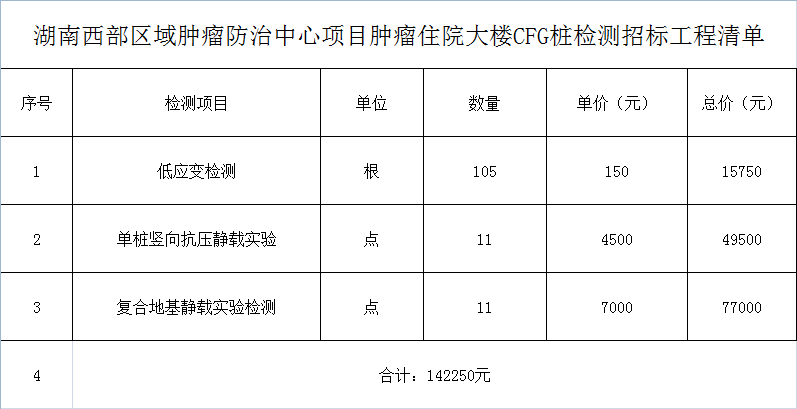 序号在本项目担任的职务姓名性别年龄技术职称专业姓名性别年龄学历专业现任职务技术职称拟任职务职称证号主要业绩及经历序号设备名称数量规格型号主要工作性能指标使用时间预计何时进场123序号项目内容内容内容1项目名称2投标报价（元）大写：（小写：）大写：（小写：）大写：（小写：）3检测服务期自合同生效之日起至主体验收之日止自合同生效之日起至主体验收之日止自合同生效之日起至主体验收之日止4项目负责人姓名职称及检测资格证书5备注序号项目权数值1商务部分0.42技术部分0.44投标报价0.2序号项目内容项目内容评审结论评审结论评审结论1企业企业法人营业执照复印件1企业资质证书及中国计量认证（CMA认证）证书复印件、不良行为的相关承诺或证明材料复印件2项目负责人项目负责人职称证书、检测资格证书、社保证明3授权委托人授权委托书、社保证明4与招标人存在利害关系不能影响招标公正性的法人、其他组织或者个人，参加投标。单位负责人不能为同一人或者存在控股、管理关系的不同单位不能参加同一标段的投标。与招标人存在利害关系不能影响招标公正性的法人、其他组织或者个人，参加投标。单位负责人不能为同一人或者存在控股、管理关系的不同单位不能参加同一标段的投标。5本项目不接受联合体投标本项目不接受联合体投标结论（合格或不合格）结论（合格或不合格）结论（合格或不合格）序号项目评分标准分值得分商务部分40分企业综合实力具有 ISO9000 质量管理体系认证、环境管理体系认证和职业健康安全管理体系认证证书的得6分；6分商务部分40分企业不良记录、信誉情况投标人有湖南省企业信用评价中心颁发的 AAA 级信用等级证书得6分；AA 级信用等级证书得4分；A 级信用等级证书得2分。6分商务部分40分企业类似业绩近三年（2020年4月-2023年4月）投标人有完成一个类似业绩得1分。最多加4分。（提供合同复印件，时间以合同签订时间为准，原件备查，否则不计分）4分商务部分40分检测负责人同时具有《中华人民共和国注册土木工程师（岩土）》执业证书和建筑工程类高级职称证书的计4分，具有《中华人民共和国注册土木工程师（岩土）》执业证书和建筑工程类中级职称证书的计2分。（提供原件备查，否则不计分）4分商务部分40分检测及监测范围、目标及任务检测范围、目标任务明确、具体，符合招标文件要求计6分；基本符合招标文件要求计4分；不符合招标文件要求不得分。6分商务部分40分服务方案对投标人提供的总体实施方案进行综合评比，方案内容包含但不限于：项目背景、服务内容、人员安排、车辆调配、设备安排、服务进度安排、保障措施、应急服务预案等方面。对方案进行综合评审，方案科学、完整、合理的计4分；方案欠合理计1-2分 ，不合理的不得分。10分商务部分40分服务方案根据投标人进度控制与保障措施的完整性、科学性等方面进行综合评价。检测进度控制与保证措施科学合理的计3分；方案欠合理计1-2分 ，不合理的不得分。10分商务部分40分服务方案根据投标人质量体系和工作制度的完整性、质量控制措施的科学合理性、可行程度等方面进行综合评价。质量控制与保证措施合理、可行性强的计3分；方案欠合理得1-2分 ，不合理的不得分。10分商务部分40分投标书编制符合招标文件要求计2分；基本符合招标文件要求计1分2分商务部分40分技术标编制情况编制内容完整，没有缺项、漏项计2分；编制水平一般，有缺项、漏项计1分2分技术部分40分检测方案设计检测施工方案内容清晰、全面计5分；欠全面计1-4分20分技术部分40分检测方案设计检测方法及精度满足本项目技术要求计5分，基本满足计1-4分20分技术部分40分检测方案设计检测质量控制与成果（内容、格式等）满足本项目技术要求计5分，基本满足计1-4分20分技术部分40分检测方案设计检测方案充分考虑现场施工可操作性、施工安全性等计5分，监测方案欠充分或者安全性有缺陷计1-4分20分技术部分40分检测流程全面满足并优于招标文件技术要求的计6分，基本满足招标文件技术要求2-5分6分技术部分40分拟投入机械设备仪器（10分）拟投入机械设备仪器配置合理、满足采购需求、状况良好计10分，一般的计5分。10分技术部分40分其他合理化建议提出合理化建议具有可行性、安全性和经济性，经评委委员会集体讨论可适当给予加分，合理化建议每一条最多加2分。4分投标报价20分最终投标价＞基准价从0开始每升1%减2分，即100-2*100X从0开始每升1%减2分，即（100-2*100X）*20%投标报价20分最终投标价=基准价100分*20%100分*20%投标报价20分最终投标价＜基准价从0开始每降1%减2分，即100-2*100X从0开始每降1%减2分，即（100-2*100X）*20%备注X为最终投标价升、降率百分数的绝对值，即最终投标价—基准价        基准价      ×100%